Verlofaanvraag 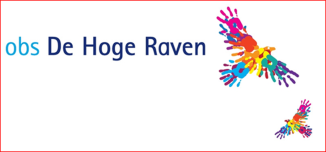 In welke situaties wordt extra verlof toegekend?
Elk kind is leerplichtig vanaf het moment dat hij of zij 5 jaar is tot het einde van het schooljaar waarin een kind 16 jaar wordt.
Vakantieverlof
De hoofdregel is: geen vakantie onder schooltijd. De enige uitzondering op deze regel is als uw kind tijdens de schoolvakanties niet met het gezin op vakantie kan gaan door de specifieke aard van het beroep van (één van) de ouders. Is er sprake van seizoensarbeid of eigen bedrijf dan mag maximaal tien schooldagen per schooljaar worden toegestaan, maar niet tijdens de eerste twee lesweken van het schooljaar. Dit verlof vraagt u minimaal acht weken van tevoren aan. Ook een werkgeversverklaring is noodzakelijk.
Ziekte tijdens de vakantie
Het kan gebeuren dat uw kind of een ander gezinslid tijdens de vakantie ziek wordt en dat daardoor de leerling pas later op school terugkomt. Neem in dat geval een doktersverklaring uit het vakantieland mee. In de verklaring staan de duur, de aard en de ernst van de ziekte. De doktersverklaring is noodzakelijk, anders mag de school geen vrijgeven.
Religieuze verplichtingen
Voor bepaalde religieuze feesten of verplichtingen bestaat er recht op verlof. Richtlijn is dat er per verplichting één dag vrij kan worden gegeven. 
Deze vorm van extra verlof moet u minimaal twee dagen van tevoren bij de directeur van de school aanvragen.
Gewichtige omstandigheden
Ook voor gewichtige omstandigheden (situaties die buiten de wil van de ouders en/of leerling liggen) is verlof mogelijk. De schooldirecteur of de leerplichtambtenaar beslist hoeveel dagen verlof redelijk is. Voorbeelden van gewichtige omstandigheden zijn:
* ernstige ziekte of overlijden van bloed- of aanverwanten;
* huwelijk van bloed- of aanverwanten (kopie huwelijksaankondiging overleggen);
* 12,5-, 25-, 40-, 50- of 60-jarig (huwelijks)jubileum van bloed- of aanverwanten;
* verhuizing van het gezin.In welke situaties wordt geen extra verlof toegekend?
Hieronder staan voorbeelden van situaties die geen gewichtige omstandigheden zijn: 
* dienstrooster van de werkgever van de ouder(s); 
* familie- of vriendenbezoek in het buitenland of bezoek aan het land van herkomst 
* vakantie in een goedkope periode, een speciale aanbieding of gebrek aan andere boekingsmogelijkheden
* eerder vertrek of latere terugkeer in verband met (verkeers-)drukte 
* activiteiten van verenigingen, zoals scouting- of voetbalkamp
* verlof omdat andere kinderen uit het gezin al of nog vrij zijnWat kunt u doen als u het niet eens bent met de beslissing?
Als de directeur of leerplichtambtenaar uw aanvraag voor extra verlof afwijst en u bent het hier niet mee eens, dan kunt u schriftelijk bezwaar maken bij de persoon die het besluit heeft genomen. In het bezwaarschrift moeten tenminste de volgende gegevens staan:
* naam en adres van de leerling
* datum
* het besluit waartegen u bezwaar maakt
* argumenten waarom u het niet eens bent met het besluit
* naam en handtekening van de ouder/verzorgerU ontvangt schriftelijk bericht van de nieuwe beslissing. Wanneer u het opnieuw niet eens bent met het besluit kunt u op grond van de Algemene wet bestuursrecht (Awb) binnen zes weken schriftelijk in beroep gaan bij de rechtbank. Het beroepschrift stuurt u naar: Rechtbank Utrecht, sector Bestuursrecht, Postbus 13023, 3507 LA UtrechtWat gebeurt er als uw kind zonder toestemming toch vrij neemt van school?
Wanneer een kind zonder toestemming van de directeur of de leerplichtambtenaar niet op school is, heet dit ongeoorloofd schoolverzuim. De directeur is verplicht dit verzuim aan de leerplichtambtenaar te melden. De leerplichtambtenaar beslist of er een proces-verbaal wordt opgemaakt. U kunt dan eventueel een boete krijgen. Als de schooldirecteur het verzuim niet meldt, kan de school ook een proces-verbaal krijgen.Hoe vraagt u extra verlof aan?
Een aanvraag indienen voor maximaal tien schooldagen verlof 
Aanvragen voor extra verlof van tien schooldagen of minder kan slechts een keer per schooljaar, moeten bij de directie van de school via een aanvraagformulier worden ingediend. De schooldirecteur beslist over uw aanvraag. 
Een aanvraag indienen voor meer dan tien schooldagen verlof
Indien u verlof aanvraagt voor meer dan tien schooldagen dan wordt het formulier naar Leerlingenzaken, gemeente Utrecht gestuurd. De leerplichtambtenaar informeert naar de mening van de schooldirecteur. Daarna beslist de leerplichtambtenaar over uw aanvraag. Voornaam;Achternaam;Geboortedatum;Groep;Voornaam;Achternaam;Geboortedatum;Groep;Voornaam;Achternaam;Geboortedatum;Groep;Van;Tot en met; Aantal schooldagen;Het extra verlof is noodzakelijk, omdat  (lees de achterkant!)Het extra verlof is noodzakelijk, omdat  (lees de achterkant!)Het extra verlof is noodzakelijk, omdat  (lees de achterkant!)Het extra verlof is noodzakelijk, omdat  (lees de achterkant!)Naam;Ondertekening;Datum; Dit gedeelte wordt door school ingevuldDit gedeelte wordt door school ingevuldDit gedeelte wordt door school ingevuldDit gedeelte wordt door school ingevuldU vraagt extra verlof aan voor uw kind(eren). U krijgt;U vraagt extra verlof aan voor uw kind(eren). U krijgt;U vraagt extra verlof aan voor uw kind(eren). U krijgt;U vraagt extra verlof aan voor uw kind(eren). U krijgt;Goedkeuring, op grond van artikel 11 onder f of g, artikelen 13a of 14 van de Leerplichtwet.□ de specifieke aard van het beroep van de ouder/verzorger□ gewichtige omstandighedenGoedkeuring, op grond van artikel 11 onder f of g, artikelen 13a of 14 van de Leerplichtwet.□ de specifieke aard van het beroep van de ouder/verzorger□ gewichtige omstandighedenGoedkeuring, op grond van artikel 11 onder f of g, artikelen 13a of 14 van de Leerplichtwet.□ de specifieke aard van het beroep van de ouder/verzorger□ gewichtige omstandighedenGoedkeuring, op grond van artikel 11 onder f of g, artikelen 13a of 14 van de Leerplichtwet.□ de specifieke aard van het beroep van de ouder/verzorger□ gewichtige omstandighedenAfwijzing, op grond van artikel 11 onder f of g, artikelen 13a of 14 van de Leerplichtwet.□ U heeft geen noodzaak aangetoond voor extra verlof in verband met de specifieke aard van het werk van de ouder/verzorger.□ Er is onvoldoende grond om de situatie een gewichtige omstandigheid te noemen.Wanneer u het niet eens bent met deze beslissing, kunt u binnen zes weken schriftelijk bezwaar indienen. In het bezwaarschrift geeft u argumenten waarom u het niet eens bent met het besluit. Lever het bezwaarschrift in bij directeur van de school.Afwijzing, op grond van artikel 11 onder f of g, artikelen 13a of 14 van de Leerplichtwet.□ U heeft geen noodzaak aangetoond voor extra verlof in verband met de specifieke aard van het werk van de ouder/verzorger.□ Er is onvoldoende grond om de situatie een gewichtige omstandigheid te noemen.Wanneer u het niet eens bent met deze beslissing, kunt u binnen zes weken schriftelijk bezwaar indienen. In het bezwaarschrift geeft u argumenten waarom u het niet eens bent met het besluit. Lever het bezwaarschrift in bij directeur van de school.Afwijzing, op grond van artikel 11 onder f of g, artikelen 13a of 14 van de Leerplichtwet.□ U heeft geen noodzaak aangetoond voor extra verlof in verband met de specifieke aard van het werk van de ouder/verzorger.□ Er is onvoldoende grond om de situatie een gewichtige omstandigheid te noemen.Wanneer u het niet eens bent met deze beslissing, kunt u binnen zes weken schriftelijk bezwaar indienen. In het bezwaarschrift geeft u argumenten waarom u het niet eens bent met het besluit. Lever het bezwaarschrift in bij directeur van de school.Afwijzing, op grond van artikel 11 onder f of g, artikelen 13a of 14 van de Leerplichtwet.□ U heeft geen noodzaak aangetoond voor extra verlof in verband met de specifieke aard van het werk van de ouder/verzorger.□ Er is onvoldoende grond om de situatie een gewichtige omstandigheid te noemen.Wanneer u het niet eens bent met deze beslissing, kunt u binnen zes weken schriftelijk bezwaar indienen. In het bezwaarschrift geeft u argumenten waarom u het niet eens bent met het besluit. Lever het bezwaarschrift in bij directeur van de school.Toelichting afwijzing;Toelichting afwijzing;Toelichting afwijzing;Toelichting afwijzing;Naam;Ondertekening;Datum; Sylvia TigchelhoffDirecteur de Hoge Raven_________________________________________________